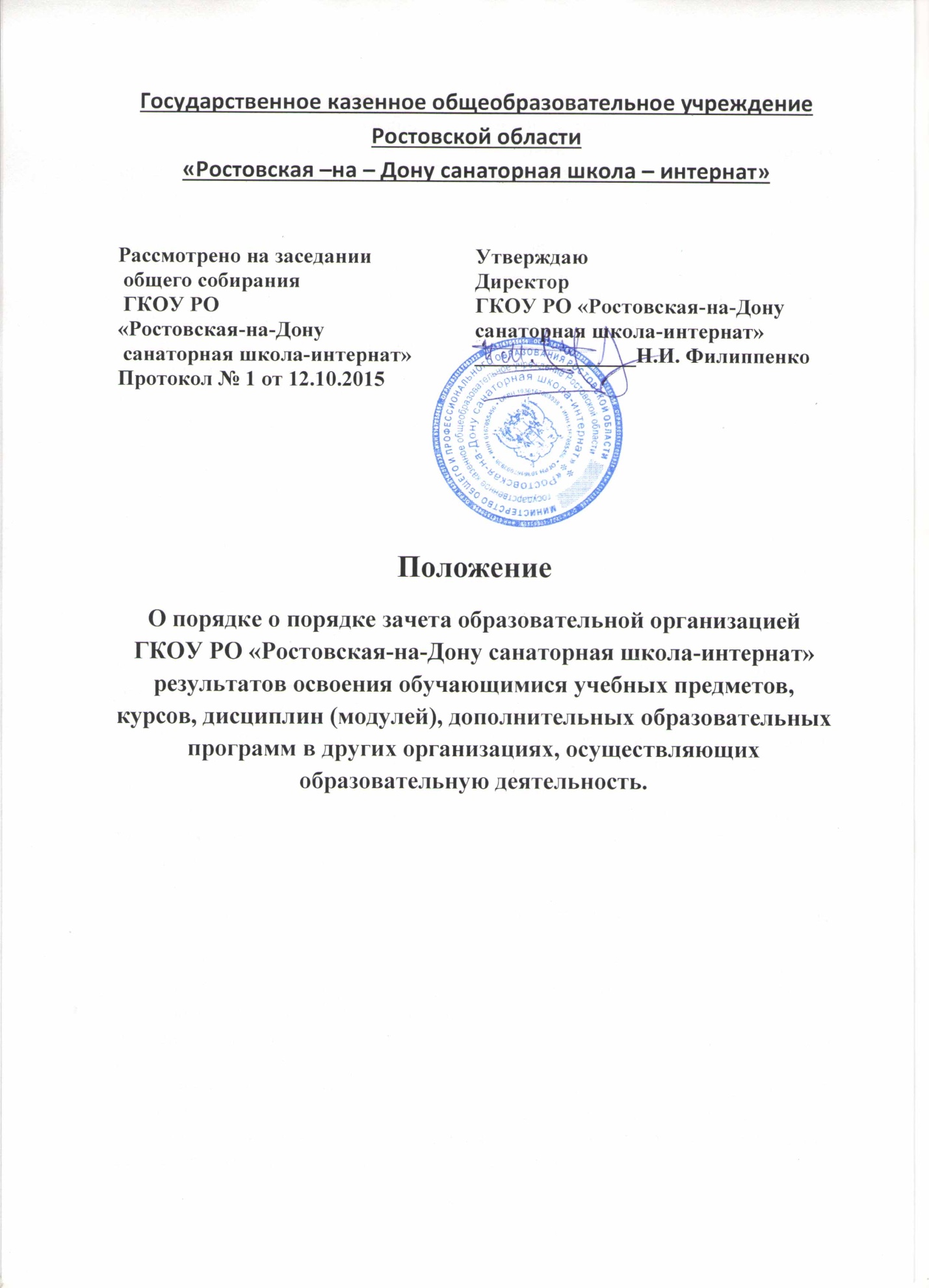 Настоящее положение регламентирует порядок зачета результатов освоения обучающимися учебных предметов, курсов, дисциплин (модулей), практики, дополнительных образовательных программ в других организациях, осуществляющих образовательную деятельность. В соответствии с пунктом 7 части 1 статьи 34 Федерального закона от 29.12.2012 №273-ФЗ «Об образовании в Российской Федерации» обучающиеся имеют право на зачет организацией, осуществляющей образовательную деятельность, в установленном ею порядке результатов освоения учебных предметов, курсов, дисциплин (модулей), практики, дополнительных образовательных программ в других организациях, осуществляющих образовательную деятельность. Под зачётом в настоящем порядке понимается перенос в документы об освоении образовательной программы учебных предметов, курсов, дисциплин (модулей), практики (далее – дисциплины) с соответствующей оценкой, полученной при освоении образовательной программы в других организациях, осуществляющих образовательную деятельность, или без неё. Решение о зачёте освобождает обучающегося от необходимости повторного изучения соответствующей дисциплины. Подлежат зачёту дисциплины учебного плана при совпадении наименования дисциплины, а также, если объём часов составляет не менее чем 90%. Решение о зачёте дисциплины оформляется приказом директора учреждения. В случае несовпадения наименования дисциплины и (или) при недостаточном объёме часов (более 10%), решение о зачёте дисциплины принимается с учётом мнения педагогического совета учреждения. Педагогический совет может принять решение о прохождении обучающимся промежуточной аттестации по дисциплине. Промежуточная аттестация проводится учителем, ведущим данную дисциплину. Для получения зачета обучающийся или родители (законные представители) несовершеннолетнего обучающегося представляют в учреждение следующие документы:заявление о зачёте дисциплины; документ об образовании или справку об обучении или о периоде обучения;копию лицензии на осуществление образовательной деятельности организации, осуществляющей образовательную деятельность, в которой ранее обучался обучающийся. Зачёт дисциплины проводится не позднее одного месяца до начала итоговой аттестации. Учреждение вправе запросить от обучающегося или родителей (законных представителей) несовершеннолетнего обучающегося дополнительные документы и сведения об обучении в другой организации, осуществляющей образовательную деятельность. Получение зачёта не освобождает обучающегося от прохождения итоговой аттестации в учреждении. В случае несовпадения формы промежуточной аттестации по дисциплине («зачёт» вместо балльной оценки), по желанию обучающегося или родителей (законных представителей) данная дисциплина может быть зачтена с оценкой «удовлетворительно». Результаты зачёта фиксируются в личном деле обучающегося. Принятие решений о зачёте в случае совместного ведения образовательной деятельности в рамках сетевой формы образовательных программ производится в соответствии с договором между организациями, осуществляющими образовательную деятельность.О принятом решении директор информирует под роспись заявителя (заявителей) в течение пяти рабочих дней.Дисциплины, освоенные обучающимися в другой организации, осуществляющей образовательную деятельность, но не предусмотренные учебным планом данного учреждения, могут быть зачтены обучающемуся по его письменному заявлению или заявлению родителей (законных представителей) несовершеннолетнего обучающегося.Приложение 1Директору ГКОУ РО «Ростовская-на-Дону санаторная школа-интернат»________________________(Ф.И.О.)ЗаявлениеПрошу зачесть моему сыну (дочери), Ф.И.О., учащемуся ____ класса, следующие предметы, изученные в сторонней организации
________________________________________________________, имеющей юридический адрес_________________________________________________________________________1._____________________________________________________________(название предмета, год обучения, в объеме ____(часов), отметка)2. ._____________________________________________________________(название предмета, год обучения, в объеме ____(часов), отметка)3. _____________________________________________________________(название предмета, год обучения, в объеме ____(часов), отметка)4._____________________________________________________________(название предмета, год обучения, в объеме ____(часов), отметка)Справка сторонней организации прилагается.Копия лицензии на осуществление образовательной деятельности организации прилагается«_____»______20____г.Подпись ___________________Приложение 2ПРИКАЗ «___»_____20___г.                                                                                            №_______«О зачете результатов освоения(предмета) учащегося ____ класса Ф.И.О»В соответствии с п.7 ч.1 ст. 34 «Основные права обучающихся и меры их социальной поддержки и стимулирования» Федерального закона «Об образовании в Российской Федерации», уставом, Порядком зачета результатов освоения учащимися учебных предметов, курсов, дисциплин (модулей), дополнительных общеобразовательных программ в других организациях, осуществляющих образовательную деятельность, на основании заявления Ф.И.О. и справки сторонней организации,ПРИКАЗЫВАЮ:Зачесть учащемуся ____ класса Ф.И.  (предмет) с отметками «___» (_____________).Преподавателю Ф.И.О. до «____»______20___г. включительно внести необходимые записи в индивидуальный план Ф.И.Контроль за исполнением настоящего приказа возложить на заместителя директора по учебной работе.Приложения: Заявление Ф.И.О. на 1 листе.Справка (академическая справка) сторонней организации на 1 листе. Копия лицензии на осуществление образовательной деятельности организацииДиректор:С приказом ознакомлены: